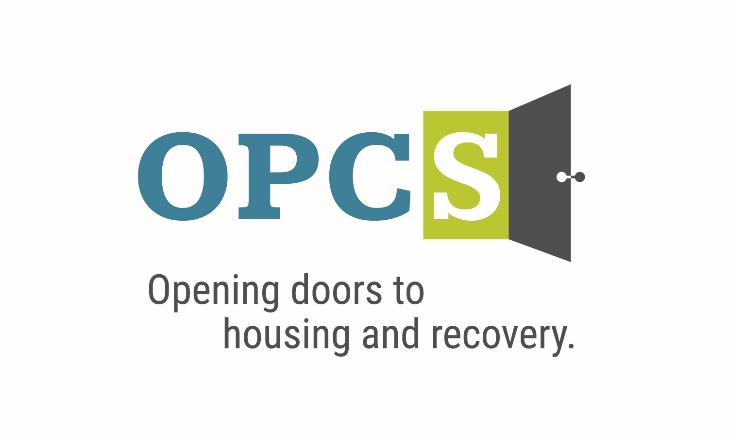 Southern Arizona’s Premier Social Service AgencyOld Pueblo Community Services is an Equal Opportunity EmployerClinical SupervisorIOPThe Clinical Supervisor must be a BHP who will oversee the OPCS substance use IOP treatment services. Participants in the IOP are referred from multiple entities, including ADOC and community providers, live on an OPCS housing property, and have complex needs, including homelessness. This position will provide clinical oversight of staff and services provided within the substance use IOP.Employee BenefitsCompetitive Salary, Employer Subsidized Health Insurance for Employee and Family, Employer Matching 401 (k) plan (after 1 year), Employer Subsidized Dental Plan and Vision Plan, Paid life insurance, Employer Paid Training, 160 Hours Paid Time Off (PTO) Per Year.Duties and Responsibilities: Responsible for the oversight and implementation of OPCS substance use IOP program.Supervises level and intensity of services identified in client’s recovery plan and ensures that clients are receiving appropriate and effective service/interventions based on level of need.Ensure assigned staff meet required competencies in all aspects of their job duties.Provide effective coaching and supervision to staff.Responsible for budget management, grant implementation, and deliverables.Review and sign off on clinical documentation from program staff (e.g. BHAs, recovery plans, progress notes, suicide assessments, etc.)Other duties as assigned.Qualifications: Must be licensed by the Arizona Board of Behavioral Health Examiners at the master’s level (required). Management experience in Behavioral Health. Independently licensed preferred. Master’s degree in counseling, social work, substance use, or related degree. Leadership experience in behavioral health highly preferred. Outstanding written and oral communication skills. Highly organized, creative, entrepreneurial, flexible, and able to manage multiple tasks. Exceptional interpersonal skill; ability to be a leader and a team player. Strong computer skills. Possess and maintain a valid CPR/First Aid Certification. Ability and willingness to work flexible schedules.Mail Resume/Application to:Email Resume/Application to:hr@helptucson.org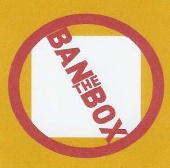 Employment References, drug screen and background check is conducted pre-employment.